Corner of Broadway and Norfolk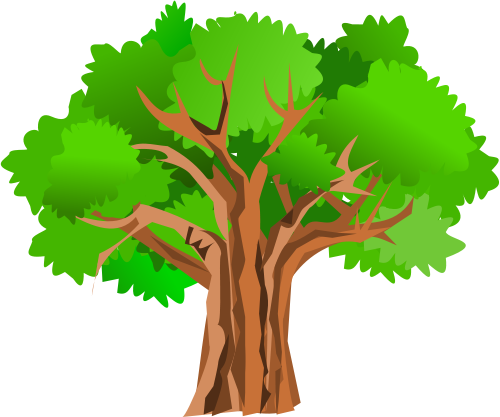 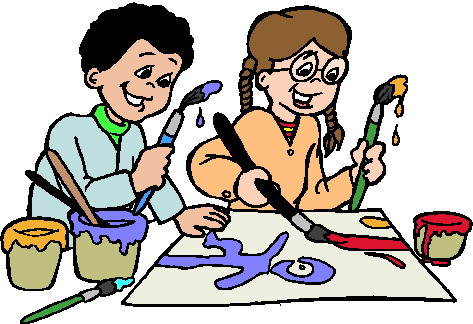 July 10th to August 9th, 201810 a.m. to NoonDepartment of Human Service Programs - City of CambridgeJoin us for an hour of Arts and Crafts, followed by a performer on Tuesday & Thursday. In case of in climate weather all activities will be cancelled. Contact Wade at 617/349-6309 for more information.Tuesday, July 10th  Welcome to Summer Arts & Crafts Come for some arts and craft activities and see what we have planned for the summerWednesday, July 11th  Silly SallyBubble FunArt Activity: Thursday, July 12th  Talking Hands Theater2 Dinosaurs are better than 1Art Activity: Tuesday, July 17th *Lucy Kalantari & the Jazz CatsThe Cambridge Arts Performance starts at 10 a.m. Wednesday, July 18th Jafar ManselleAfrican DrummingArt Activity: Drum MakingThursday, July 19th   Marcie JoyMusic with MarcieArt Activity: Music ShakersTuesday, July 24th  Angelique Smith“Hip Hop You Don’t Stop” Art Activity: To Be AnnouncedWednesday, July 25th Terry MurrayInventor Mentor Art Activity: Thursday, July26thA Day at the BeachArt Activity: Sand Art/Message in BottleTuesday, July 31st  Silly SallyPuppets & Magic Art Activity: Making PuppetsWednesday, August 1st   Summer Art FunArt Activity: Scenic Sunglasses & Visors: Thursday, August 2nd  Doria StoriesFolk Tales Around the WorldArt Activity: Storybook Characters Snow GlobesTuesday, August 7thRichard FrotaEcology of SoundArt Activity: Making Sounds with Recycled MaterialWednesday, August 8th   To Be Announced Art Activity: Thursday, August 9th Justin PettySteel DrumsArt Activity: Sound making crafts 